おすすめごはん「ナンピザ」■ごはんの　（あてはまるものに☑）■（あてはまるものに☑）☑【のましスイッチ】□【おなかのましスイッチ】、□【のましスイッチ】□１０ぐらいでできるもの□いがない□のになる☑どもがでつくれる□でバランスがよい■レシピ 「　ナンピザ 」□１０ぐらいでできるもの□いがない□のになる☑どもがでつくれる□でバランスがよい■できあがりの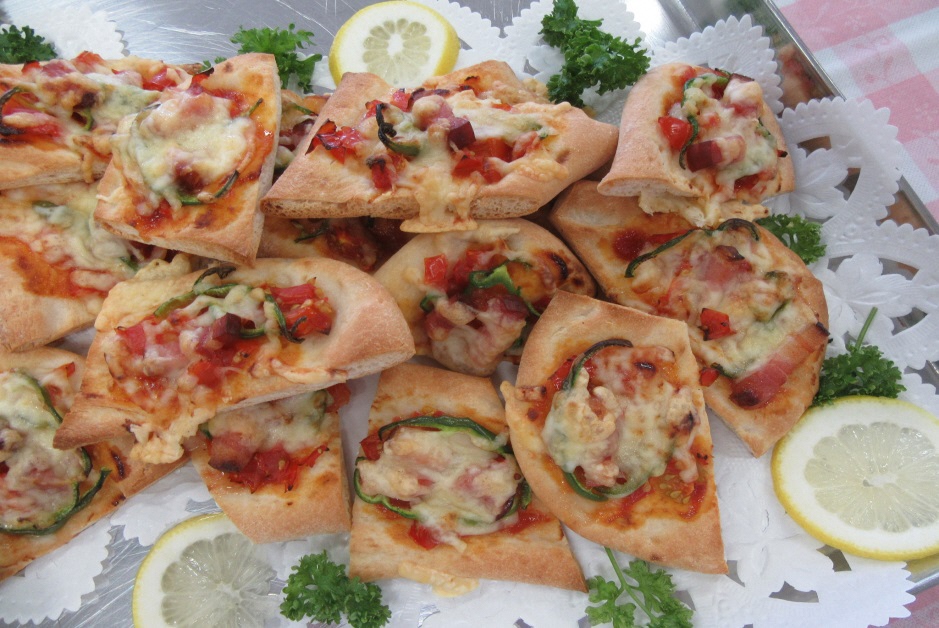 □１０ぐらいでできるもの□いがない□のになる☑どもがでつくれる□でバランスがよい■できあがりの■、（４）・ナン　５０ｇ　４・ベーコン　　　３０ｇ・ミニトマト　　４ヶ・ピーマン　　　１ヶ・とけるチーズ　８０ｇ・ピザソース　　２０ｇ■つくり①ナンはそのままでも、１/２ヶにカットしてもい。②ミニトマトはりまたはりにする。ピーマンせんぎりにする。③ナンのをしへこます。④ピザソース（ケチャップでもよい。）をぬる。⑤をのせて、オーブンでチーズがけるまでく。■つくり①ナンはそのままでも、１/２ヶにカットしてもい。②ミニトマトはりまたはりにする。ピーマンせんぎりにする。③ナンのをしへこます。④ピザソース（ケチャップでもよい。）をぬる。⑤をのせて、オーブンでチーズがけるまでく。■ひとこと・のナンをしておけば、いざごがないときでもすることができます。・ベーコンやトマトではなく、のドライカレーや、じゃが、をトッピングしてもおいしいです。■ひとこと・のナンをしておけば、いざごがないときでもすることができます。・ベーコンやトマトではなく、のドライカレーや、じゃが、をトッピングしてもおいしいです。